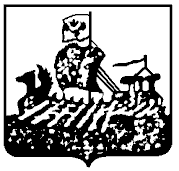 ДЕПАРТАМЕНТ ГОСУДАРСТВЕННОГО РЕГУЛИРОВАНИЯ                                  ЦЕН И ТАРИФОВ КОСТРОМСКОЙ ОБЛАСТИПРОТОКОЛзаседания правления департаментагосударственного регулированияцен и тарифов Костромской областиот «15» сентября 2015 года	                                                                                    № 44г. Кострома УТВЕРЖДАЮДиректор департамента государственного регулирования цен и тарифов Костромской области______________И.Ю. СолдатоваПрисутствовали члены Правления:Приглашенные:Вопрос 1: «Об утверждении повестки заседания правления департамента государственного регулирования цен и тарифов Костромской области (далее - ДГРЦ и Т КО)».СЛУШАЛИ:Секретаря правления Соловьёву Е.С. по рассматриваемым вопросам правления.  Все члены правления, принимавшие участие в рассмотрении повестки, поддержали единогласно. Солдатова И.Ю. – Принять повестку.РЕШИЛИ:Принять повестку заседания правления ДГРЦ и Т КО.Вопрос № 2: «Об утверждении стандартизированных тарифных ставок, ставок за единицу максимальной мощности и формулы платы за технологическое присоединение для определения размера платы за технологическое присоединение к распределительным электрическим сетям общества с ограниченной ответственностью «Промышленная энергетика» на 2015 год».СЛУШАЛИ:Уполномоченного по делу, сообщившего по рассматриваемому вопросу следующее. ООО «Промышленная энергетика» направило в адрес ДГРЦ и Т КО заявление на утверждение стандартизированной тарифной ставки С1 на покрытие расходов на технологическое присоединение энергопринимающих устройств потребителей электрической энергии, по мероприятиям, указанным в п. 16 Методических указаний (кроме подпунктов «б» и «в») (руб./кВт), исходя из среднестатистических данных по сетевым организациям в границах Костромской области (вход. от 27.08.2015 №О-2074).В соответствии с п. 8 (1) Правил государственного регулирования (пересмотра, применения) цен (тарифов) в электроэнергетике, утвержденных постановлением Правительства Российской Федерации от 29.12.2011 № 1178, при установлении (пересмотре) предельных (минимальных и (или) максимальных) уровней цен (тарифов), указанных в пункте 3 настоящих Правил, а также платы за технологическое присоединение дела об их установлении не открываются.В результате дело об утверждении стандартизированных тарифных ставок, ставок за единицу максимальной мощности и формулы платы за технологическое присоединение для определения размера платы за технологическое присоединение к распределительным электрическим сетям ООО «Промышленная энергетика» на 2015 год уполномоченным по делу не открывалось.Уполномоченным по рассмотрению материалов назначен консультант отдела регулирования в электроэнергетике и газе - Смирнова Элеонора Сергеевна.Расчет ставок для определения размера платы за технологическое присоединение производился в соответствии с законодательством Российской Федерации:- Федеральный закон Российской Федерации от 26 марта 2003 г. № 35-Ф3                                «Об электроэнергетике»;- постановление Правительства Российской Федерации от 29 декабря 2011 г. № 1178                 «О ценообразовании в области регулируемых цен (тарифов) в электроэнергетике»;- постановление Правительства Российской Федерации от 27 декабря 2004 г. № 861              «Об утверждении правил недискриминационного доступа к услугам по передаче электрической энергии и оказания этих услуг, правил недискриминационного доступа к услугам по оперативно-диспетчерскому управлению в электроэнергетике и оказания этих услуг, правил недискриминационного доступа к услугам администратора торговой системы оптового рынка и оказания этих услуг и правил технологического присоединения энергопринимающих устройств потребителей электрической энергии, объектов по производству электрической энергии, а также объектов электросетевого хозяйства, принадлежащих сетевым организациям и иным лицам, к электрическим сетям»;- приказ Федеральной службы по тарифам от 11 сентября 2012 г. № 209-э/1                                «Об утверждении Методических указаний по определению размера платы за технологическое присоединение к электрическим сетям» (далее – Методические указания).Уполномоченным по делу предлагается установить следующие размеры ставок:Стандартизированные тарифные ставки:ООО «Промышленная энергетика» в своем заявлении от 27.08.2015  №О-2074 просит установить стандартизированную тарифную ставку С1 на покрытие расходов на технологическое присоединение энергопринимающих устройств потребителей электрической энергии, по мероприятиям, указанным в п. 16 Методических указаний (кроме подпунктов «б» и «в»), исходя из среднестатистических данных по сетевым организациям.В соответствии с пунктом 9.1. Методических указаний в случае, если сетевая организация в предыдущие периоды не осуществляла технологические присоединения, расчет ставки за единицу максимальной мощности (руб./кВт) может производиться исходя из среднестатистических данных по сетевым организациям в границах одного субъекта Российской Федерации, имеющим аналогичную структуру и характеристики электросетевого хозяйства, или по имеющимся сведениям о планируемых расходах на очередной период регулирования, учитывающих строительство воздушных и кабельных линий электропередачи и объем присоединяемой максимальной мощности указанной сетевой организации.На основании этого предлагается установить стандартизированную тарифную ставку С1 в следующем размере (таблица №1):   Таблице №1Предлагается также установить стандартизированную тарифную ставку С1 для временной схемы электроснабжения на уровне постоянной схемы электроснабжения без участия сетевой организации в осмотре (обследовании) должностным лицом органа федерального государственного энергетического надзора присоединяемых устройств (таблица №2).Таблица №2Ставки за единицу максимальной мощности (руб./кВт):Ставка за единицу максимальной мощности (руб./кВт) на осуществление организационных мероприятий предлагается установить на период регулирования на уровне значения стандартизированной тарифной ставки С1 (что соответствует действующему законодательству) (таблица №3):Таблица №33. Размер платы за технологическое присоединение для льготной категории потребителейРассмотрен вопрос по утверждению платы за технологическое присоединение энергопринимающих устройств максимальной мощностью, не превышающей 15 кВт включительно (с учетом ранее присоединенных в данной точке присоединения энергопринимающих устройств) при присоединении заявителя, владеющего объектами, отнесенными к третьей категории надежности (по одному источнику электроснабжения), при условии, что расстояние от границ участка заявителя до объектов электросетевого хозяйства на уровне напряжения до 20 кВ включительно необходимого заявителю класса напряжения сетевой организации, в которую подана заявка, составляет не более 300 метров в городах и поселках городского типа и не более 500 метров в сельской местности для физических лиц в размере 550 рублей (с налогом на добавленную стоимость) и для юридических лиц (индивидуальных предпринимателей) 466,10 рублей (без налога на добавленную стоимость).Все члены правления, принимавшие участие в рассмотрении вопроса № 2 повестки, предложение уполномоченного по делу Смирновой Э.С. поддержали единогласно.Осипов П.Л. – Принять предложение уполномоченного по делу.Особое мнение:В связи с проведением заседания правления ДГРЦ и Т КО 15.09.2015 года представитель Ассоциации «НП Совет рынка» обязан:По вопросу «Об утверждении стандартизированных тарифных ставок, ставок за единицу максимальной мощности и формулы платы за технологическое присоединение для определения размера платы за технологическое присоединение к распределительным электрическим сетям ООО «Промышленная энергетика» на 2015 год голосовать «против», так как:- в представленных материалах отсутствует расчет стандартизированной тарифной ставки С1, произведенный в соответствии с гл. IV  Методических указаний по определению размера платы за технологическое присоединение к электрическим сетям, утвержденных приказом ФСТ России №209-э/1 от 11.09.2012 г.;- предложенная проектом постановления дифференциация ставки С1 по объему присоединяемой максимальной мощности «от 150 кВт до 670 кВт», «от 670 кВт до 2000 кВт», «от 2 000 кВт до 8 900 кВт» не соответствует требованиям, предъявляемым к дифференциации, предусмотренной п. 21 МУ №209-э/1.РЕШИЛИ:Утвердить для расчета платы за технологическое присоединение к распределительным электрическим сетям общества с ограниченной ответственностью «Промышленная энергетика» на территории Костромской области на 2015 год:стандартизированные тарифные ставки;2) ставки за единицу максимальной мощности (руб./кВт);3) формулу платы за технологическое присоединение.2. Утвердить плату за технологическое присоединение энергопринимающих устройств заявителей к распределительным электрическим сетям ООО «Промышленная энергетика» на территории Костромской области на 2015 год.3. Постановление вступает в силу со дня его официального опубликования.Вопрос 3: «Об установлении тарифов на тепловую энергию, поставляемую МУ «Дом культуры Шекшемского сельского поселения» потребителям Шекшемского сельского поселения Шарьинского муниципального района  на 2015 год».СЛУШАЛИ:Уполномоченного по делу Шипулину А.А., сообщившего по рассматриваемому вопросу следующее. МУ «Дом культуры Шекшемского сельского поселения» представило в департамент государственного регулирования цен и тарифов Костромской области заявление  вх. от 19.08.2015 г. №О-1996 и расчетные материалы  на установление тарифа на тепловую энергию на 2015 год в размере 3095,11 руб./Гкал (без НДС) и НВВ 950,0 тыс. руб.В рамках полномочий, возложенных постановлением администрации Костромской области от 31.07.2012 года № 313-а «О департаменте государственного регулирования цен и тарифов Костромской области», ДГРЦТ КО принято решение об открытии дела по установлению тарифа на тепловую энергию на 2015 год от 26.08.2015 г. № 352. Расчет тарифов на тепловую энергию произведен в соответствии с действующим законодательством, руководствуясь положениями в сфере теплоснабжения, закрепленными Федеральным законом от 27.07.2010 года № 190-ФЗ «О теплоснабжении», Основами ценообразования в сфере теплоснабжения, утвержденных постановлением Правительства РФ от 22.10.2012 г. № 1075 «О ценообразовании в сфере теплоснабжения», Методикой определения потребности в топливе, электрической энергии и воде при производстве и передаче тепловой энергии и теплоносителей в системах коммунального теплоснабжения (утв. Госстроем РФ от 12.08.2003).Основные плановые показатели МУ «Дом культуры Шекшемского сельского поселения» на 2015 год по теплоснабжению (по расчету департамента ГРЦТ КО) составили:- объем произведенной тепловой энергии – 377,20 Гкал;- объем потерь тепловой энергии в теплосетях – 30,7 Гкал;- объем реализации тепловой энергии потребителям  – 337,38 Гкал, в том числесторонним потребителям – 94,54 Гкал;Объем необходимой валовой выручки – 963,9 тыс. руб., в том числе:- затраты на топливо на технологические цели – 219,32 тыс. руб.;- затраты на электроэнергию на технологические нужды – 208,23 тыс. руб.;- затраты на холодную воду на технологические цели и водоотведение – 3,84 тыс. руб.;- затраты на оплату труда – 324,45 тыс. руб.;- страховые взносы во внебюджетные фонды – 98,0 тыс. руб.;- затраты на ремонт основных средств, выполняемый подрядным способом – 104,08 тыс. руб.;- расходы по охране труда и технике безопасности – 6,0 тыс. руб.В результате проведенной экспертизы представленных расчетов произведена корректировка следующих показателей:- «затраты на топливо на технологические цели» - увеличены на 9,74 тыс. руб. Объем топлива департаментом принят исходя из расчетных объемов производства тепловой энергии в соответствии с Методикой определения потребности в топливе, электрической энергии и воде при производстве и передаче тепловой энергии и теплоносителей в системах коммунального теплоснабжения с учетом удельного расхода топлива 285,72 кг/т.у.т., принятого на основании технических характеристик котлов (предприятием не представлен утвержденный в установленном законодательством порядке норматив удельного расхода топлива и потерь). Цена топлива принята на основании обосновывающих материалов;- «затраты на электроэнергию на технологические нужды» - снижены на 36,32 тыс. руб. Объем электроэнергии принят исходя из мощности котельного оборудования в соответствии с Методикой определения потребности в топливе, электрической энергии и воде при производстве и передаче тепловой энергии и теплоносителей в системах коммунального теплоснабжения. Цена на электроэнергию принята на основании фактически сложившейся цены за июль 2015 года;- «затраты на оплату труда» - снижены на 32,29 тыс. руб. Затраты на оплату труда электрика и слесаря АВР перенесены в статью «затраты на ремонт основных средств, выполняемый подрядным способом», так как данные рабочие отсутствуют в штатном расписании учреждения и выполняют работы на основании договоров;- «затраты на ремонт основных средств, выполняемый подрядным способом» - увеличены на 81,6 тыс. руб. Предлагается установить экономически обоснованный тариф на тепловую энергию, поставляемую МУ «Дом культуры Шекшемского сельского поселения» потребителям Шекшемского сельского поселения Шарьинского муниципального района  на 2015 год:- по 31.12.2015 г. – 2857,06 руб./Гкал (без НДС).Все члены Правления, принимавшие участие в рассмотрении вопроса № 3 Повестки, предложение уполномоченного по делу А.А. Шипулиной поддержали единогласно.Осипов П.Л.  – Принять предложение уполномоченного по делу.РЕШИЛИ:1. Установить тариф на тепловую энергию, поставляемую МУ «Дом культуры Шекшемского сельского поселения» потребителям Шекшемского сельского поселения Шарьинского муниципального района  на 2015 год в размере:  2.	Постановление об установлении тарифа вступает в силу со дня его официального опубликования.3.	Утвержденный тариф является фиксированным, занижение и (или) завышение организацией указанного тарифа является нарушением порядка ценообразования.4.	Раскрыть информацию по стандартам раскрытия в установленные сроки, в  соответствии с действующим законодательством. 5.	Предприятию направить в ФАС России документы для включения в Реестр субъектов естественных монополий, в отношении которых осуществляются государственное регулирование и контроль в соответствии с требованиями законодательства.6.	 Предприятию в кратчайшие сроки пройти регистрацию в ГИС ЖКХ.Вопрос 4: «О закрытии дел об установлении тарифов на тепловую энергию, поставляемую           ООО «Коммунальные системы» потребителям городского поселения поселок Поназырево Поназыревского муниципального района на 2015 год и потребителям Костромского и Островского муниципальных районов на 2016 год».СЛУШАЛИ:Главного специалиста-эксперта отдела финансов, проверок и контроля Шипулину А.А., сообщившего по рассматриваемому вопросу следующее.ООО «Коммунальные системы» обратилось в департамент государственного регулирования цен и тарифов Костромской области  с заявлениями об установлении тарифов на тепловую энергию, поставляемую потребителям городского поселения поселок Поназырево Поназыревского муниципального района на 2015 год  вх. № О-2093 от 31.08.2015 г. и  потребителям Костромского и Островского муниципальных районов на 2016 год вх. №О-1158 от 30.04.2015 г.В соответствии с Федеральным законом от 27 июля 2010 года №190-ФЗ                                     «О теплоснабжении», Регламентом открытия дел по установлению регулируемых цен (тарифов) и отмене регулирования в сфере теплоснабжения, утвержденным приказом Федеральной службы по тарифам от 7 июня 2013 года №163, руководствуясь Положением о департаменте государственного регулирования цен и тарифов Костромской области, утвержденным постановлением администрации Костромской области от 31 июля 2012 года №313-а  были открыты дела от 03.09.2015 г. №362 «Об установлении тарифов на тепловую энергию, поставляемую ООО «Коммунальные системы» потребителям городского поселения поселок Поназырево Поназыревского муниципального района на 2015 год» и дело от 07.05.2015 г. №194 «Об установлении тарифов на тепловую энергию, поставляемую ООО «Коммунальные системы» потребителям Костромского и Островского муниципальных районов на 2016 год» и назначен уполномоченный по делу. В связи с отказом от предоставления услуг по теплоснабжению (письмо вх. от 10 сентября 2015 г. №О-2165), предлагается закрыть дела от 03.09.2015 г. №362 и от 07.05.2015 г. №194. РЕШИЛИ:Все члены Правления, принимавшие участие в рассмотрении вопросов № 4 Повестки, предложения уполномоченного по делу, поддержали единогласно.Осипов П.Л. – Принять предложение уполномоченного по делу.Вопрос № 5: «О выборе метода регулирования тарифа на тепловую энергию, поставляемую   ИП Горохов С.Ж. потребителям городского поселения поселок Поназырево на 2015 год и потребителям Костромского, Островского и Поназыревского муниципальных районов на 2016 год».СЛУШАЛИ:Главного специалиста-эксперта отдела финансов, проверок и контроля Шипулину А.А., сообщившего по рассматриваемому вопросу следующее.В департамент государственного регулирования цен и тарифов Костромской области поступили заявления ИП Горохов С.Ж. вх. от 10.09.2015 года № О-2166 и вх. от 10.09.2015 года № О-2168 о выборе методов регулирования  тарифов на тепловую энергию, поставляемую потребителям городского поселения поселок Поназырево на 2015 год и потребителям Костромского, Островского и Поназыревского муниципальных районов на 2016 год. Организацией предложен метод регулирования тарифов – метод экономически обоснованных расходов (затрат).Выбор метода регулирования тарифов на тепловую энергию производится в соответствии с Федеральным законом от 27.07.2010 года № 190-ФЗ «О теплоснабжении», Правилами регулирования тарифов в сфере теплоснабжения, утвержденными постановлением Правительства РФ от 22 октября 2012 года № 1075 «О ценообразовании в теплоснабжении».ИП Горохов С.Ж. является собственником эксплуатируемых объектов теплоснабжения. В городском поселении поселок Поназырево ранее услуги по теплоснабжению не оказывал.В связи с чем, предлагается выбрать при установлении тарифов на тепловую энергию, поставляемую ИП Горохов С.Ж. потребителям городского поселения поселок Поназырево на 2015 год, метод экономически обоснованных расходов (затрат), при установлении тарифов на тепловую энергию, поставляемую ИП Горохов С.Ж. потребителям Костромского, Островского и Поназыревского муниципальных районов на 2016-2018 годы, метод индексации установленных тарифов.РЕШИЛИ:Все члены Правления, принимавшие участие в рассмотрении вопроса № 5 Повестки, предложение главного специалиста-эксперта отдела регулирования отдела финансов, проверок и контроля поддержали единогласно.Секретарь«15» сентября 2015 г.                                                                                                             Е.С. СоловьёваПервый заместитель директора департамента государственного регулирования цен и тарифов Костромской области П.Л. ОсиповНачальник юридического отдела департамента государственного регулирования цен и тарифов Костромской областиКонсультант отдела регулирования услуг транспорта, социально значимых услуг и иных регулируемых видов деятельности департамента государственного регулирования цен и тарифов Костромской областиНачальник отдела финансов, проверок и контроля департамента государственного регулирования цен и тарифов Костромской областиСекретарь правления – главный специалист-эксперт отдела финансов, проверок и контроля департамента государственного регулирования цен и тарифов Костромской областиЮ.А. МакароваТ.А. МокинаС.А. ПокровскаяЕ.С. СоловьёваКонсультант отдела регулирования в электроэнергетике и газе департамента государственного регулирования цен и тарифов Костромской областиГлавный специалист-эксперт отдела финансов, проверок и контроля департамента государственного регулирования цен и тарифов Костромской областиПредставитель Ассоциации НП «Совет рынка» в Костромской областиДиректор ООО «Промышленная энергетика»Э.С. СмирноваА.А. ШипулинаД.Е. СоковА.М. НикитаевСтандарти-зированная тарифнаяставкаНаименование мероприятияРазмер стандартизированной тарифнойставки для постоянной схемы электроснабжения(руб./кВт) без учета НДСРазмер стандартизированной тарифнойставки для постоянной схемы электроснабжения(руб./кВт) без учета НДСРазмер стандартизированной тарифнойставки для постоянной схемы электроснабжения(руб./кВт) без учета НДСРазмер стандартизированной тарифнойставки для постоянной схемы электроснабжения(руб./кВт) без учета НДССтандарти-зированная тарифнаяставкаНаименование мероприятияУровень напряжения 0,4 кВУровень напряжения 0,4 кВУровень напряжения 0,4 кВУровень напряжения 0,4 кВСтандарти-зированная тарифнаяставкаНаименование мероприятияМаксимальная мощностьМаксимальная мощностьМаксимальная мощностьМаксимальная мощностьСтандарти-зированная тарифнаяставкаНаименование мероприятиядо 150 кВт(включительно)от 150 кВт до670 кВт(включительно)от 670 кВт до2 000 кВт(включительно)от 2 000 кВт до8 900 кВт(включительно)123456С1Итоговая сумма125,5022,527,342,95С1.1Подготовка и выдача сетевой организацией технических условий заявителю 58,5510,353,111,44С1.2Проверка сетевой организацией выполнения заявителем технических условий24,744,521,190,49С1.3Участие сетевой организации в осмотре (обследовании) должностным лицом органа федерального государственного энергетического надзора присоединяемых устройств 12,002,060,590,24С1.4Осуществление сетевой организацией фактического присоединения объектов заявителя к электрическим сетям и включение коммутационного аппарата (фиксация коммутационного аппарата в положении «включено»)30,215,592,450,78Стандарти-зированная тарифнаяставкаНаименование мероприятияРазмер стандартизированной тарифной ставки для временной схемы электроснабжения (руб./кВт) без учета НДСРазмер стандартизированной тарифной ставки для временной схемы электроснабжения (руб./кВт) без учета НДСРазмер стандартизированнойтарифной ставки для постоянной схемы электроснабжения (руб./кВт) без учета НДСРазмер стандартизированнойтарифной ставки для постоянной схемы электроснабжения (руб./кВт) без учета НДССтандарти-зированная тарифнаяставкаНаименование мероприятияУровень напряжения 0,4 кВУровень напряжения 0,4 кВУровень напряжения 0,4 кВУровень напряжения 0,4 кВСтандарти-зированная тарифнаяставкаНаименование мероприятияМаксимальная мощностьМаксимальная мощностьМаксимальная мощностьМаксимальная мощностьСтандарти-зированная тарифнаяставкаНаименование мероприятиядо 150 кВт(включительно)от 150 кВт до670 кВт(включительно)до 150 кВт(включительно)от 150 кВт до670 кВт(включительно)123456С1Итоговая сумма113,5020,46113,5020,46С1.1Подготовка и выдача сетевой организацией технических условий заявителю 58,5510,3558,5510,35С1.2Проверка сетевой организацией выполнения заявителем технических условий24,744,5224,744,52С1.3Участие сетевой организации в осмотре (обследовании) должностным лицом органа федерального государственного энергетического надзора присоединяемых устройств ----С1.4Осуществление сетевой организацией фактического присоединения объектов заявителя к электрическим сетям и включение коммутационного аппарата (фиксация коммутационного аппарата в положении «включено»)30,215,5930,215,59№п/пНаименование  мероприятийМаксимальная мощностьУровень напряжения№п/пНаименование  мероприятийМаксимальная мощность0,4 кВ12341.Подготовка и выдача  сетевой организацией технических условий  заявителю (ТУ)0 кВт – 150 кВт (включительно)58,551.Подготовка и выдача  сетевой организацией технических условий  заявителю (ТУ)150 кВт – 670 кВт (включительно)10,351.Подготовка и выдача  сетевой организацией технических условий  заявителю (ТУ)670 кВт – 2 000 кВт (включительно)3,111.Подготовка и выдача  сетевой организацией технических условий  заявителю (ТУ)2 000 кВт – 8 900 кВт (включительно)1,442.Разработка сетевой организацией проектной документации построительству «последней мили»--3.Выполнение сетевой организацией мероприятий, связанных со строительством «последней мили»ХХ3.1.строительство воздушных линий0 кВт – 150 кВт (включительно)-3.1.строительство воздушных линий150 кВт – 670 кВт (включительно)-3.1.строительство воздушных линий670 кВт –8 900 кВт (включительно)-3.2.строительство кабельных линий0 кВт – 150 кВт (включительно)-3.2.строительство кабельных линий150 кВт – 670 кВт (включительно)-3.2.строительство кабельных линий670 кВт – 8 900 кВт (включительно)-3.3.строительство пунктов секционирования0 кВт – 150 кВт (включительно)-3.3.строительство пунктов секционирования150 кВт – 670 кВт (включительно)-3.3.строительство пунктов секционирования670 кВт – 8 900 кВт (включительно)-3.4.строительство комплектных трансформаторных подстанций (КТП), распределительных трансформаторных подстанций (РТП) с уровнем напряжения до 35 кВ0 кВт – 150 кВт (включительно)-3.4.строительство комплектных трансформаторных подстанций (КТП), распределительных трансформаторных подстанций (РТП) с уровнем напряжения до 35 кВ150 кВт – 670 кВт (включительно)-3.4.строительство комплектных трансформаторных подстанций (КТП), распределительных трансформаторных подстанций (РТП) с уровнем напряжения до 35 кВ670 кВт – 8 900 кВт (включительно)-3.5.строительство центров питания, подстанций уровнем напряжения 35 кВ и выше (ПС)0 кВт – 150 кВт (включительно)-3.5.строительство центров питания, подстанций уровнем напряжения 35 кВ и выше (ПС)150 кВт – 670 кВт (включительно)-3.5.строительство центров питания, подстанций уровнем напряжения 35 кВ и выше (ПС)670 кВт – 8 900 кВт (включительно)-4.Проверка сетевой организацией выполнения заявителем ТУ          0 кВт – 150 кВт (включительно)24,744.Проверка сетевой организацией выполнения заявителем ТУ          150 кВт – 670 кВт (включительно)4,524.Проверка сетевой организацией выполнения заявителем ТУ          670 кВт – 2 000 кВт (включительно)1,194.Проверка сетевой организацией выполнения заявителем ТУ          2 000 кВт – 8 900 кВт (включительно)0,495.Участие сетевой организации в осмотре должностным лицом органа федерального государственного энергетического надзора присоединяемых устройств заявителя0 кВт – 150 кВт (включительно)12,005.Участие сетевой организации в осмотре должностным лицом органа федерального государственного энергетического надзора присоединяемых устройств заявителя150 кВт – 670 кВт (включительно)2,065.Участие сетевой организации в осмотре должностным лицом органа федерального государственного энергетического надзора присоединяемых устройств заявителя670 кВт – 2 000 кВт (включительно)0,595.Участие сетевой организации в осмотре должностным лицом органа федерального государственного энергетического надзора присоединяемых устройств заявителя2 000 кВт – 8 900 кВт (включительно)0,246.Фактические действия по присоединению обеспечению работы устройств в электрической сети 0 кВт – 150 кВт (включительно)30,216.Фактические действия по присоединению обеспечению работы устройств в электрической сети 150 кВт – 670 кВт (включительно)5,596.Фактические действия по присоединению обеспечению работы устройств в электрической сети 670 кВт – 2 000 кВт (включительно)2,456.Фактические действия по присоединению обеспечению работы устройств в электрической сети 2 000 кВт – 8 900 кВт (включительно)0,78Категория потребителейед.изм.по 31.12.2015 г.Бюджетные и прочие потребители (без НДС) в горячей водеруб. /Гкал2857,06